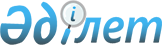 О внесении изменений и дополнений в постановление Правительства Республики Казахстан от 22 июня 2005 года № 607 "Вопросы Министерства внутренних дел Республики Казахстан"Постановление Правительства Республики Казахстан от 1 июля 2013 года № 662

      Правительство Республики Казахстан ПОСТАНОВЛЯЕТ:



      1. Внести в постановление Правительства Республики Казахстан от 22 июня 2005 года № 607 «Вопросы Министерства внутренних дел Республики Казахстан» (САПП Республики Казахстан, 2005 г., № 25, ст. 311) следующие изменения и дополнения:



      в Положении о Министерстве внутренних дел Республики Казахстан, утвержденном указанным постановлением:



      в пункте 12:



      подпункт 64) изложить в следующей редакции:

      «64) разрабатывает образцы, порядок оформления, выдачи, замены, сдачи, изъятия и уничтожения документов, удостоверяющих личность:

      паспорта гражданина Республики Казахстан;

      удостоверения личности гражданина Республики Казахстан; 

      вида на жительство иностранца в Республике Казахстан;

      удостоверения лица без гражданства; 

      удостоверения беженца;»;



      дополнить подпунктами 64-1), 64-2), 64-3) следующего содержания:

      «64-1) осуществляет оформление, выдачу, замену, изъятие и уничтожение документов, удостоверяющих личность, указанных в подпункте 64) пункта 12 настоящего Положения;

      64-2) осуществляет учет и регистрацию граждан в порядке, определяемом Правительством Республики Казахстан; 

      64-3) централизованно осуществляет формирование индивидуальных идентификационных номеров граждан Республики Казахстан, иностранцев и лиц без гражданства, постоянно проживающих в Республике Казахстан и представляет информацию регистрирующим и другим государственным органам и иным государственным учреждениям;»;



      подпункт 126) изложить в следующей редакции:

      «126) утверждает образцы проездного документа и осуществляет его выдачу;».



      2. Настоящее постановление вводится в действие со дня подписания.      Премьер-Министр

      Республики Казахстан                       С. Ахметов
					© 2012. РГП на ПХВ «Институт законодательства и правовой информации Республики Казахстан» Министерства юстиции Республики Казахстан
				